OSNOVNA ŠKOLA IVANA PERKOVCA     Šenkovec, Zagrebačka 30    Š k o l s k a  k u h i n j a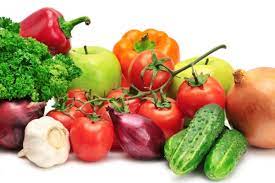 12.06.2023. – 16.06.2023.PONEDJELJAK:Pizza prutić, čaj s medom i limunomUTORAK:Gulaš s teletinom i krumpirom, kukuruzni kruh, bananaSRIJEDA:Šareni sendvič (cvjetna kajzerica, pureća šunka, sir, svježa zelena salata), sok od višnje i jabuke -100%ČETVRTAK:Tjestenina s piletinom u bijelom umaku, punozrnati kruhPETAK:Krafna s marmeladom od marelica, mlijeko, breskvaD o b a r   t e k !